KUD "Ivan Fonović Zlatela" Kršan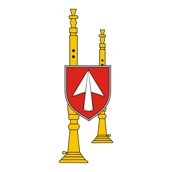 PRISTAV bb, 52232 KRŠAN OIB: 22173089047Telefon:  091 918 3612E-pošta: kud.i.f.zlatela.krsan@gmail.com Internet: www.kudzlatela.com.hr/PRISTUPNICAPristupnicu ispuniti čitko, štampanim slovima i predati odgovornoj osobi.Podaci će se koristiti isključivo za potrebe udruge/kluba/društva i neće biti dostupni trećoj osobi.Potpisivanjem ove pristupnice potvrđujem vjerodostojnost navedenih podataka, upoznat sam sa Statutom udruge/društva/kluba KUD "Ivan Fonović Zlatela" Kršan, prihvaćam sve odredbe te Udruzi pristupam dobrovoljno.IZJAVA O SUGLASNOSTI RODITELJA/SKRBNIKAPotpisJa dolje navedeni roditelj/skrbnik svojim vlastoručnim potpisom dajem suglasnost udruzi/klubu/društvu KUD "Ivan Fonović Zlatela" Kršan da gorenavedeno maloljetno dijete/štičenik kao aktivni član udruge/kluba/društva sudjeluje na svim natjecanjima, putovanjima, treninzima i drugim aktivnostima u organizaciji kluba. Isto tako dajem suglasnost udruzi/klubu/društvu da može fotografske i video zapise maloljetnog djeteta/štičenika objavljivati u medijima (tiskanim, elektroničkim, internetu) u svrhu promocije, prezentacije aktivnosti i druge promidžbene potrebe udruge/kluba/društva KUD "Ivan Fonović Zlatela" Kršan.U 	, dana 	.	.	Potpis roditelja/skrbnikaPotpisom i pečatom udruge/društva/kluba KUD "Ivan Fonović Zlatela" Kršan potvrđuje se da su ispunjeni svi preduvjeti regulirani Statutom udruge/društva/kluba KUD "Ivan Fonović Zlatela" Kršan za prijem podnosioca u članstvo.Program "Evidencija udruge" - Innova SOFTWARE, Varaždin | www.innova.hr | prodaja@innova.hr	1 / 1Ime i prezime:Ime i prezime:Datum rođenja:Datum rođenja:OIB:OIB:Predškolac	Učenik	Student	Zaposlen	Nezaposlen	UmirovljenikPredškolac	Učenik	Student	Zaposlen	Nezaposlen	UmirovljenikPredškolac	Učenik	Student	Zaposlen	Nezaposlen	UmirovljenikPredškolac	Učenik	Student	Zaposlen	Nezaposlen	UmirovljenikPredškolac	Učenik	Student	Zaposlen	Nezaposlen	UmirovljenikAdresaUlica:AdresaNaselje:AdresaPoštanski broj:KontaktTelefon doma:Telefon posao:KontaktMobitel:KontaktE-mail:Roditelj/skrbnikIme i prezime:Roditelj/skrbnikAdresa:Roditelj/skrbnikOIB:Roditelj/skrbnikTelefon:Mobitel:Roditelj/skrbnikE-mail: